                   THE SCHOOL DISTRICT OF PHILADELPHIA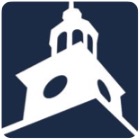                   PHILIP H. SHERIDAN ELEMENTARY SCHOOL                                                      800 E. Ontario Street                                                    Philadelphia, PA  19134Ms. Awilda Aguila Balbuena, Principal		                                                                           Telephone (215) 400 - 7160aaguila@philasd.org		  		                                                                                      Fax (215) 400 - 7161Back-to-School Letter August 9, 2019Dear Sheridan Families:Welcome back! Or, if you are new to our Sheridan family, welcome and thank you for choosing our amazing school for your child’s education. I hope you are enjoying a wonderful summer and are ready to start a new school year on September 3rd. Last school year was filled with lots of fun learning experiences and student successes. Here are a few of our favorite memories:We saw gains in Math, ELA & Science PSSAs in grades 3 and 4. Our students who attended 95% or + increased 5% as compared to last year.First Graders saw the most gains in Early Literacy (i.e., 68% scored On Target in AIMSweb Plus and            66% demonstrated one year of growth througha comparison of Q1 and Q4 independent reading levels.We are already gearing up for an incredible new school year. Our teachers have attended training sessions to better help all students learn and grow. Our front office team is updating student files and ordering new materials. Our hard-working custodians have spent the summer cleaning our school. And, our cafeteria workers are preparing to serve your children delicious, healthy and free breakfast and lunch each school day. We’re also delighted to welcome a few new additions to our staff.  Mr. Julio Nunez is our Assistant Principal on Special Assignment. He is bilingual Spanish/English and is here to serve our families. Our Philadelphia Support Team for Education Partnership (STEP) Team is fully staffed and is comprised of a Clinical Coordinator, Case Manager, Behavior Specialist and Peer Family Specialist.Be sure to visit www.philasd.org, or our school website at https://sheridan.philasd.org, or Twitter & Instagram @Sheridan_Tigers for important back-to-school information. I also want to invite you to attend our 2nd Annual Meet & Greet your child’s new teacher at our Community Fair on August 30th from 12:00 – 3:00 PM and our Back-to-School Night on September 18th from 4:00PM – 6:00PM.  This will be another opportunity to meet teachers and other families, and learn more about the new school year.All of us at Sheridan look forward to welcoming students back to school on Tuesday, September 3rd, and working with our families and community to support high-level learning. As always, please feel free to reach out to me at 215-400-7160 with questions or concerns. Together, we can make this school year our best one yet!Sincerely,Awilda BalbuenaPrincipal